Supplementary InformationsTitle of manuscript:P-gp expression levels in the erythrocytes of brown trout: a new tool for aquatic sentinel biomarker developmentAuthors :Emeline VALTON1-3-5, Ivan WAWRZYNIAK3, Christian AMBLARD3, Bruno COMBOURIEU4, Marie-Laure BAYLE4, François DESMOLLES5, Fabrice KWIATKOWSKI2, Frédérique PENAULT-LLORCA2 & Mahchid BAMDAD 1*Supplementary Table S1 : List of 17 Polycyclic Aromatic Hydrocarbons analyzed in multi-residue analysis.Supplementary Table S2 : List of 348 pesticides analyzed in multi-residue analysis.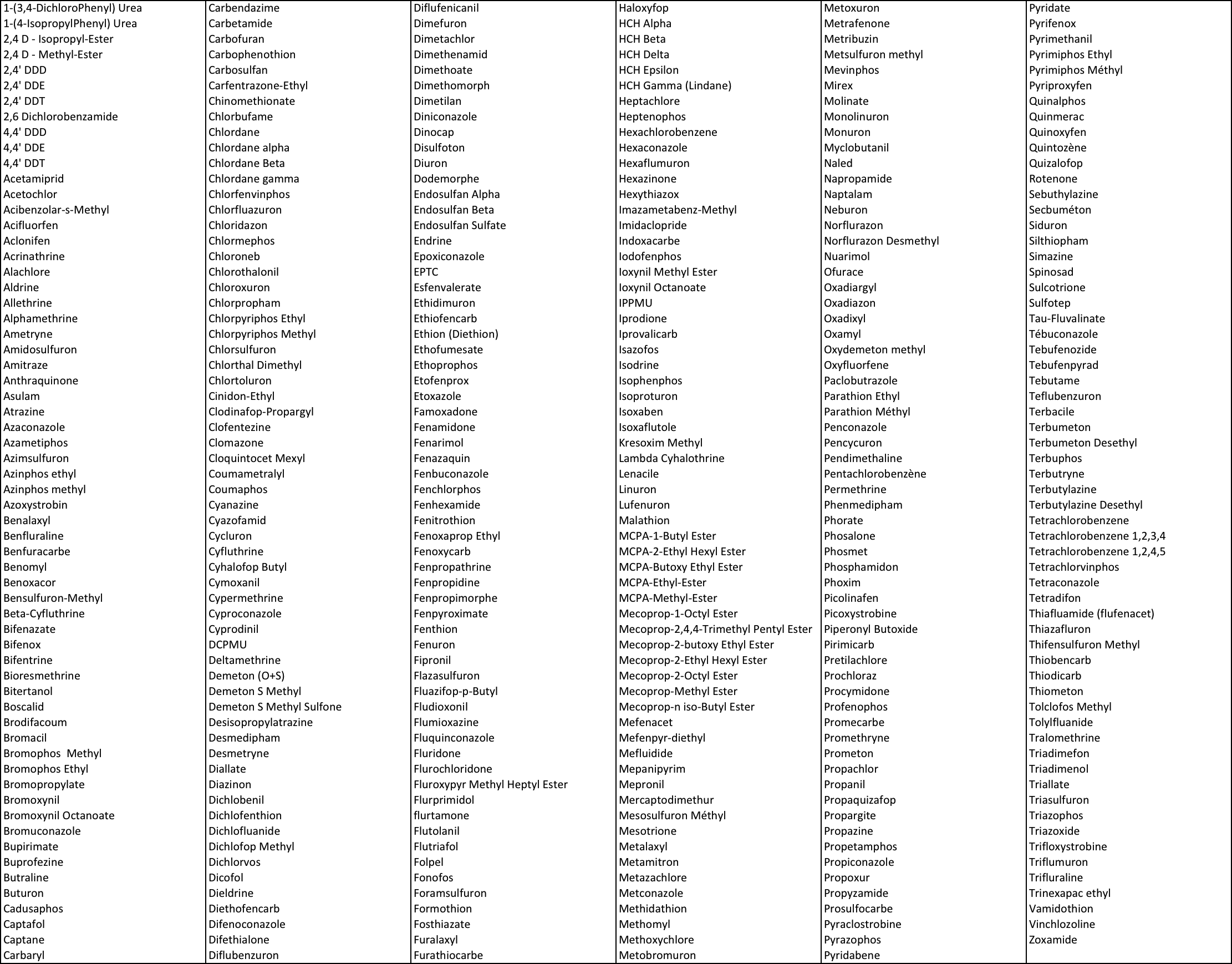 AcénaphtèneAnthracèneBenzo(a)anthracèneBenzo(a)pyrèneBenzo(ghi)perylèneBenzo(k)fluoranthèneChrysèneDibenzo(a,h)anthracèneFluoranthèneFluorèneindéno(1,2,3-cd)pyrèneMéthyl-2-fluoranthèneMéthyl-2-naphtalèneNaphtalènePhénanthrènePyrène